PERSONAL DETAILS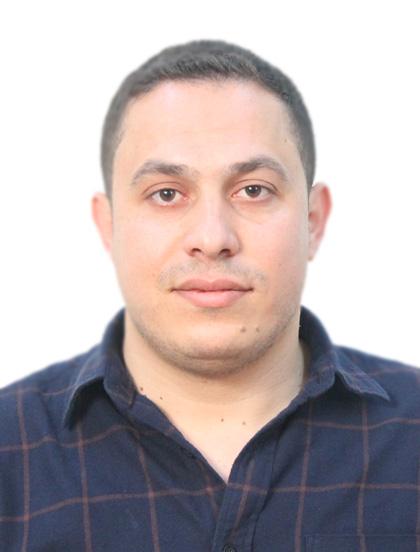 Full Name: Marwan Ahmed Mostafa Al-Shipli.
Nationality: Jordanian.
Date of Birth: 28.05.1987
Marital Status: Single
Phone No.: 00962776782263
E-mail: marwanayasrh@yahoo.comEDUCATION1/3/2016 - 28-3-2019. Studied a Doctor of Philosophy (PhD) in Radiation Technology
(Computed Tomography) at University of science, Malaysia2014-2015. Studied Master Degree in Radiation science (mixed mode program) at
University of science, Malaysia. Overall average (3.73 of 4 )2005-2009. BSC of Radiation Technology. – Faculty of Applied Medical Sciences –
Jordan University of Science and Technology. Overall average (70.1%)2004-2005 GSEC– Scientific Section – Sakeb High School (85.2%)SKILLS, COURSES, PUBLICATIONS AND EXPERIENCE
LANGUAGES:Arabic: Mother tongue
English: Excellent reading, writing and speaking
COURSES:License from Saudi commission for health specialties in 2012 (PROMETRIC)
PUBLICATIONSMeasurement of attenuation coefficients and CT numbers of epoxy resin and epoxy-based Rhizophora spp particleboards in computed tomography energyrange. (Radiation Physics and Chemistry 149 (2018) 41–48).Effect of slice thickness on image noise and diagnostic content of singlesource-dual energy computed tomography. (IOP Conf. Series: Journal of Physics: Conf. Series 851 (2017) 012005 doi:10.1088/1742-6596/851/1/012005)Beam Hardening Artifact and Image Noise in Single and Dual EnergyComputed Tomography Applications. (Journal of Advances in Chemical Engg., & Biological Sciences (IJACEBS) Vol. 5, Issue 1 (2018) ISSN 2349-1507 EISSN 2349-1515)Evaluating the Physical Properties of Epoxy Resin as a Phantom Material to Mimic the Human Liver in Computed Tomography Application. (Journal of Advances in Chemical Engg., & Biological Sciences (IJACEBS) Vol. 5, Issue 1 (2018) ISSN 2349-1507 EISSN 2349-1515P)Clustering technique to determinate signal-to-noise ratio of Rhizophora spp. binderless and araldite resin particleboard as phantom material on computed tomography images. (Journal of Physics:Conf. Series 1248 (2019) 012016 IOP Publishing doi:10.1088/1742 6596/1248/1/012016)Compatibility and validation of a recent developed artificial blood through the vascular phantom using doppler ultrasound color- and motion-mode techniques. (Journal of Medical Ultrasound) (2020)Image Quality and Dose Reduction in Single and Dual Energy Computed Tomography (Dissertation Submitted in Partial Fulfillment of the Requirements for the Degree of Master)CONFERENCESPATTAYA 7th International Conference on Environmental, Chemical,Biological & Medical Sciences (ECBMS-17)  (Pattaya, Thailand)10th International Seminar on Medical Physics & 1st AMDI International Oncology Symposium (Penang , Malaysia)18th. AOCMP and 16th. SEACOMP 2018 11th. – 14th. November 2018 (Kuala Lumpur, Malaysia)International Conference on Recent Advances in Medical Science (ICRAMS) / Barcelona, Spain during 11th - 12th February, 2020. (Barcelona, Spain)EXPERIENCE1/7/2009 - 1/12/2009 worked in Everest Digital Radiology Center - Amman/ Jordan as chief of radiologic technologist.1/12/2009 - 31/8/2011 has worked at Istiklal Hospital - Amman Jordan as a radiologic technologist.2/9/2012 - 1/7/2014 has worked at AL-Ghad International Medical Colleges - Jeddah / K.S.A as a clinical practice supervisor.2/11/2015- 1/2/2016 has worked as a supervisor and senior in radiology department at Istiklal Hospital, Amman – Jordan.4/2/2017-15/9-2017 and from 11/2/2018- until now , working as a full time lecturer at Radiography Department /Al-Hussein Bin Talal University, Ma’an –Jordan.
I WILL BE REALLY HONORED TO BE JOINED TO YOUR HIGHLY
QUALIFIED ESTABLISHMENT.